РЕСПУБЛИКА БЕЛАРУСЬ                                  ┌─────────────────────────┐             ПАСПОРТ              │                         │       воинского захоронения      │                         │     (захоронения жертв войн)     │      1094│                                  └─────────────────────────┘                                        (учетный номер)1. Место и дата захоронения: Минская область, Минский район, Хатежинский сельсовет, д.Птичь, 1944 год                                            (область, район, город,___________________________________________________________________________            сельсовет, населенный пункт, число, месяц, год)2. Вид захоронения: братская могила3. Охранная зона (границы захоронения): 55 х 11 м4. Краткое описание захоронения и его состояние: монумент. Стела гранитная высотой 2,5м.Установлена в 1980г. Скульптура Скорбящей матери. Установлена  в 1986г. Состояние хорошее.___________________________________________________________________________5. Количество захороненных:6. Персональные сведения о захороненных:7. Кто осуществляет уход за захоронением:Хатежинский сельисполком, УО «Центр повышения квалификации руководящих работников и специалистов МВД Республики Беларусь» _____________________________________________________________________________________________________________10. Дополнительная информация ___________________________________________________________________________________________________________________________________________________________________________________________________ВсегоВ том числе по категориямВ том числе по категориямВ том числе по категориямВ том числе по категориямВ том числе по категориямВ том числе по категориямВ том числе по категориямВ том числе по категориямИз нихИз нихПриме-
чаниеВсеговоеннослужащихвоеннослужащихучастников сопротивленияучастников сопротивлениявоеннопленныхвоеннопленныхжертв войнжертв войнИз нихИз нихПриме-
чаниеВсегоизве-
стныхнеиз-
вест-
ныхизве-
стныхнеиз-
вест-
ныхизве-
стныхнеиз-
вест-
ныхизве-
стныхнеиз-
вест-
ныхизве-
стныхнеиз-
вест-
ныхПриме-
чание4710341200003413N
п/пВоинское званиеФамилияСобственное имяОтчество (если таковое имеется)Дата рожденияДата гибели или смертиМесто первичного захороненияМесто службыМесто рождения и призыва1ПартизанАБРАМОВВДд. Птичь2ПартизанБАХМАТОВБд. Птичь3ПартизанБОЙКОКУЗЬМАТИМОФЕЕВИЧ19091944д. Птичь4ПартизанБУХОВЕЦПЕТРУЛЬЯНОВИЧ19071943д. Птичь5ПартизанВАСИЛЕВСКИЙИИд. Птичь6СержантВИШНЕВЯКОВИОСИФОВИЧ19181943д. Птичь7ПартизанВОЙДЫЛЕВИЧИВАНМИХАЙЛОВИЧ19161942д. Птичь8ПартизанВОРОБЬЕВЯКОВКУЗЬМИЧ19171942д. Птичь9ПартизанГЕРАСИМОВИЧНИКОЛАЙДМИТРИЕВИЧ19241944д. Птичь10ПартизанДЕНСКЕВИЧАЛЕКСАНДРСТЕПАНОВИЧ19221943д. Птичь11ПартизанДУКЯКОВЗАХАРОВИЧд. Птичь12ПартизанДУКФБ1942д. Птичь13ПартизанЗОРИНААд. Птичь14Звание не известноКАШТАЛЬЯНБОРИСВИКТОРОВИЧ1916д. Птичь15ПартизанКОВАЛЕНКОНд. Птичь16ПартизанКУЗНЕЦОВИПд. Птичь17ПартизанКУЛИКОВПд. Птичь18ПартизанЛИЧКИНВДд. Птичь19ПартизанЛИШЕНВЛАДИМИРПд. Птичь20ПартизанМАКСИМОВБПд. Птичь21ПартизанПЕТРАЧКОВАНТОНДОРОФЕЕВИЧ1943д. Птичь22ПартизанПОЛЕЩУКИд. Птичь23ПартизанПРАНОВИЧЕВГЕНИЙАЛЕКСАНДРОВИЧ19251943д. Птичь24ПартизанПУШИМЦЕВГд. Птичь25ПартизанРАБЕЦКАЯЕЛЕНАСТАНИСЛАВОВНА1943д. Птичь26ПартизанРАЩУПКИНКПд. Птичь27ПартизанРУДКОВСКИЙИПд. Птичь28ПартизанРУТКОВСКИЙЛИд. Птичь29ПартизанСАЛЬНИКОВНд. Птичь30ПартизанСАНТОЦКАЯВд. Птичь31ПартизанСПИЧЕНОКВЛАДИМИРГРИГОРЬЕВИЧ1941д. Птичь32ПартизанТИХОНОВИНд. Птичь33ПартизанШИМКОКС1922д. Птичь34ПартизанЯКУТОВИЧАРКАДИЙАЛЕКСАНДРОВИЧ1943д. Птичь8. Фотоснимок захоронения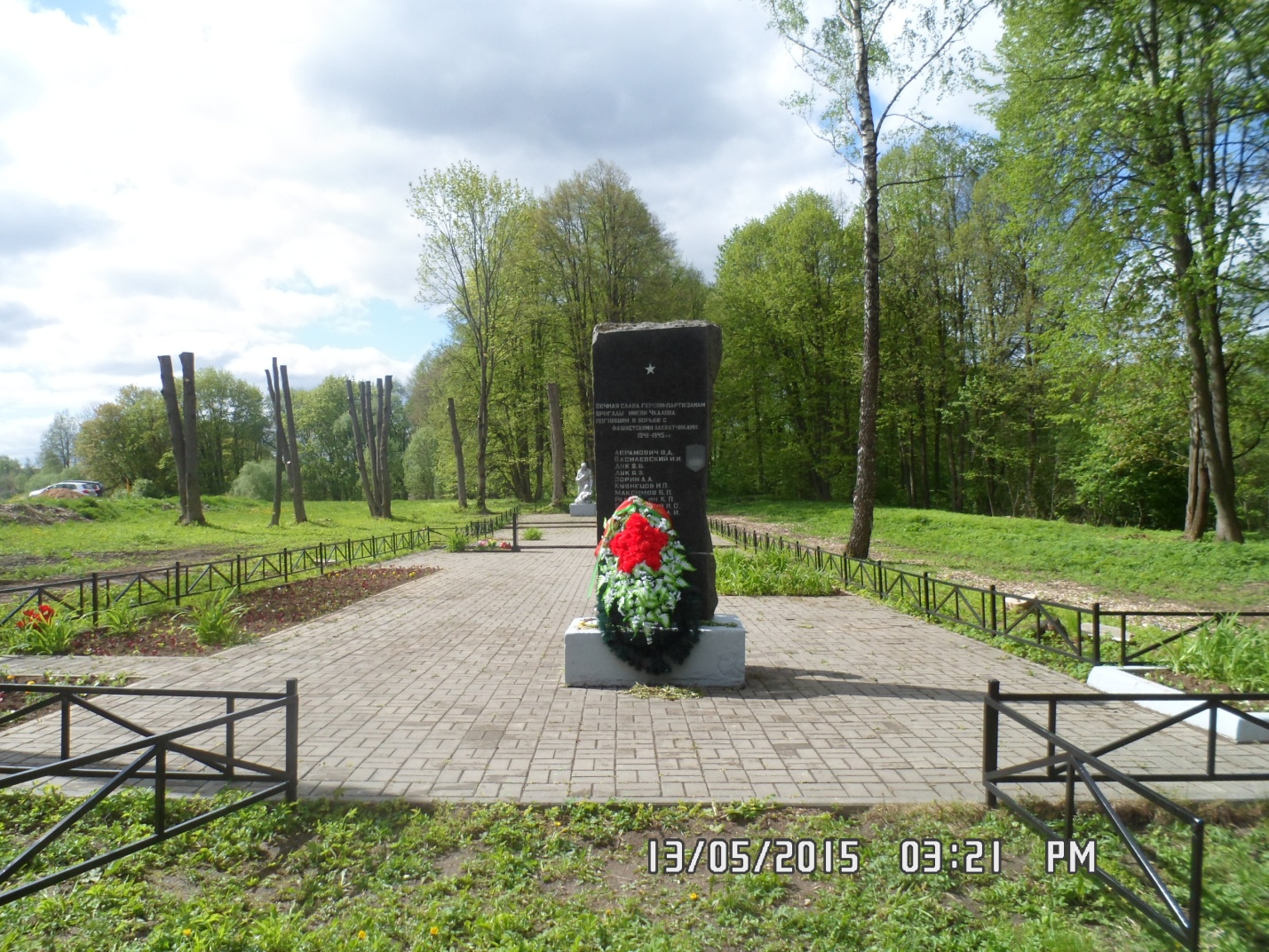 9. Карта расположения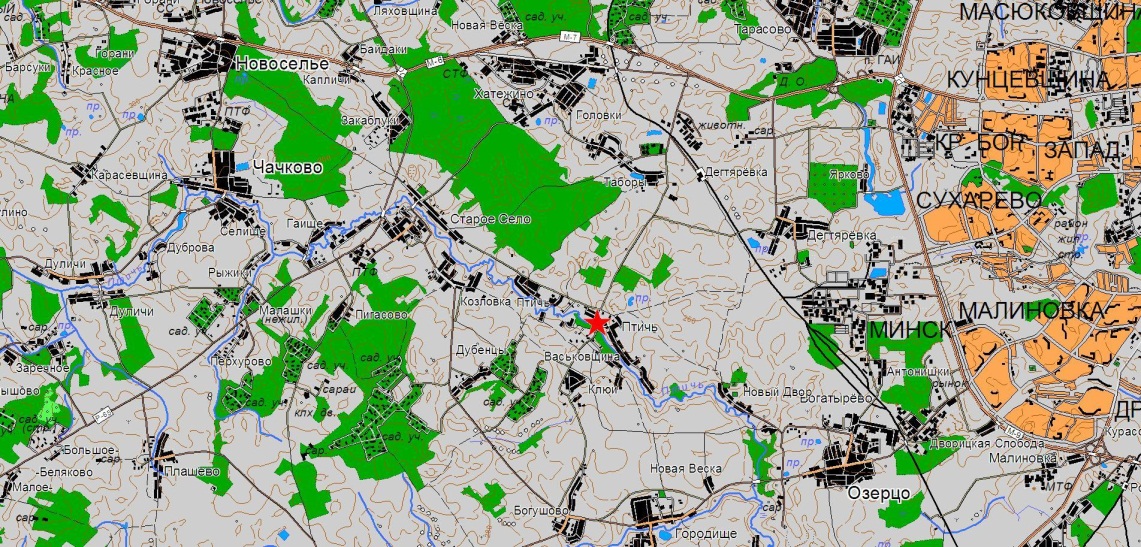 8. Фотоснимок захоронения9. Карта расположения